Pikes Lane Primary School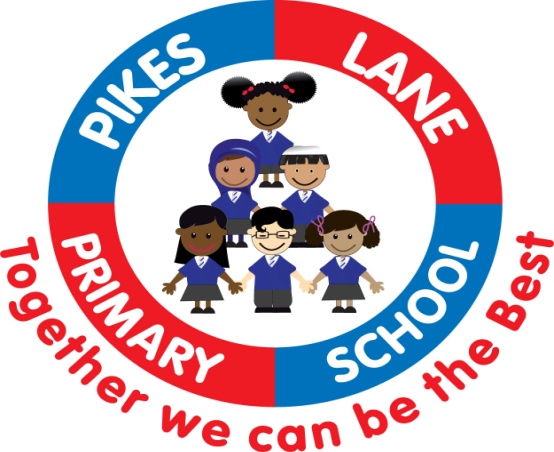 JOB DESCRIPTIONThe post holder may reasonably be expected to undertake other duties commensurate with the level of responsibility that may be allocated from time to time.Bolton CouncilPERSON SPECIFICATIONDepartmentTeaching and learningJob TitleTeaching Assistant level3Gradegrade EPrimary Purpose of the JobTo work with and supervise individuals and groups of children under the direction/instruction of teaching &/or senior staff, inclusive of specific individual learning needs, enabling access to learning for all pupils and assistance and support in classroom management and behaviour techniques and providing specialist support in a specific curricular/resource area.  To cover PPA for class teachers and short term/short notice supply.  Responsible toHead TeacherResponsible forn/aPrincipal ResponsibilitiesProvide support for the pupil, teacher, curriculum and the schoolMAIN DUTIESMAIN DUTIES1.Support for the PupilEstablish good working relationships with pupils, acting as a role model and setting high expectations.Provide consistent support to pupils responding appropriately to individual pupil needs.Assist with the development and implementation of Individual Education Plans and Individual Behaviour Plans.Promote inclusion and acceptance of all pupils.Encourage pupils to interact with others and engage in activities led by the teacher.Promote self-esteem and independence, employing strategies to recognise and reward achievement within established school procedure.Provide feedback to pupils in relation to progress and achievement under guidance and direction of the teacher.Support children with English as an Additional Language. Use specialist (curricular/learning) skills/training/experience to support pupils.2Support for the teacherProvide clerical/administration support (e.g. photocopying, typing, filing, collecting money etc).Assist with the display of children’s work.Establish and maintain a high-quality play-based learning environment under the supervision of the teacher.Contribute to lesson planning, evaluating and adjusting lessons/work plans as appropriate goals.Monitor and evaluate pupils’ responses to learning activities through observational assessments. Be responsible for keeping and updating records using electronic devices and in written format with direction from the teacher, contributing to reviews of systems/records as requested.Administer routine primary tests and accurately record achievement/progress.Promote positive values and attitudes and good pupil behaviour, dealing promptly with conflict and incidents and encouraging pupils to take responsibility for their own behaviour in line with the established school policy.Work with a key group of children each day, providing feedback on their learning achievements. Liaise sensitively and effectively with parents/carers as agreed with the teacher within role/responsibility and participate in feedback sessions/meetings with parents under teacher supervision.3Support for the curriculumSupport the delivery of agreed learning activities/learning programmes, adjusting activities according to pupil learning styles and individual needs.Support learning in the early years and have secure understanding of development matters and the Early Learning Goals. Support the delivery of literacy/numeracy programmes, effectively utilising all alternative learning opportunities to support extended development.Have good understanding of phonics and support a group of children daily.Support the use of ICT in learning activities and develop pupils’ competence and independence in its use.Assist pupils to access learning activities through specialist support e.g., curriculum/SEN specialismSupport, stretch, scaffold and challenge children’s learning in a play-based learning environment. Prepare appropriate activities and resources to support learning through play. Support the teacher to enhance the indoor and outdoor environments. 4Support for the schoolBe aware of and comply with school policies and procedures relating to child protection, health, safety and security, confidentiality and data protection.  Report all concerns to the appropriate person (as named in the policy concerned).Be aware of and support difference and ensure all pupils have equal access to opportunities to learn and develop.Contribute to the school ethos, aims and development/improvement plans.Establish constructive relationships and communicate with other agencies/professionals in liaison with the teacher, to support achievement and progress of pupils.Attend and participate in regular meetings as required.Participate in training and other learning activities as required.Establish own best practice and use to support others.Assist in the supervision, training and development of classroom support staff.Assist with the planning of opportunities for pupils to learn in out-of-school contexts, according to school policies and procedures and within working hours.Accompany teaching staff and pupils on visits, trips and out of school activities as required.Customer Care - To provide quality services that are what our customers want and need.  To give customers the opportunity to comment or complain if they need to.  To work with customers and do what needs to be done to meet their needs.  To inform your manager about what customers say in relation to the services delivered.Develop oneself and others - To make every effort to access development opportunities and ensure you spend time with your manager identifying your development needs through your personal development plan.  To be ready to share learning with othersValuing Diversity -To accept everyone has a right to their distinct identity.  To treat everyone with dignity and respect, and to ensure that what all our customers tell us is valued by reporting it back into the organisation.  To be responsible for promoting and participating in the achievement of the departmental valuing diversity action plan.Date Job Description prepared/updatedJanuary 2021Job Description prepared byJ LindonDepartmentteaching and learningJob TitleTeaching assistant level 3STAGE ONEDisabled Candidates are guaranteed an interview if they meet the essential criteriaMINIMUM ESSENTIAL REQUIREMENTSMINIMUM ESSENTIAL REQUIREMENTSMETHOD OF ASSESSMENT1.	Skills and Knowledge1.	Skills and Knowledge1.	Skills and Knowledge1.1Ability to work effectively within a team environment, understanding classroom roles and responsibilitiesApplication Form/Interview1.2Ability to build effective working relationships with all pupils and colleaguesApplication Form/Interview1.3Ability to promote a positive ethos and role model positive attributesApplication Form/Interview1.4Excellent personal numeracy and literacy skillsAssessment1.5Ability to work with children at all levels regardless of specific individual need and identify learning styles as appropriate)Application Form/Interview1.6Ability to adapt own approach in accordance with pupil needsApplication Form/Interview1.7Effective use of ICT to support learningApplication Form/Interview1.8Understanding and working knowledge of the national curriculum, development matters and the early learning goals and other learning programmes (within specified age range/subject area) e.g. knowledge of core subject areas etc.Application Form/Interview1.9Working knowledge and understanding of principles of child development, learning styles and independent learningApplication Form/Interview1.10Working knowledge of relevant policies/codes of practice/legislationApplication Form/Interview1.11Understanding of inclusion, especially within a school settingApplication Form/Interview1.12Experience of resources preparation to support learning programmesApplication Form/Interview1.13Ability to use other basic technology – video, laptop photocopier, iPad device,Application Form1.14Customer Care - Listen and respond to customer need, seek out innovative ways of consulting service users and engaging partners.  Network with others to develop services for the benefit of the service users.Application Form/Interview1.15Valuing Diversity - Listen, support and monitor the diverse contributions made to service development without prejudice.  Challenge behaviours and processes which do not positively advance the diversity agenda whilst being prepared to accept feedback about own behaviour.  Recognise people’s strengths, aspirations and abilities and help to develop their potential.  Understand how Valuing Diversity can improve our ability to deliver better services and reduce disadvantage.Application Form/Interview1.16Developing Self and Others - Ability to question, and request right training and development that links to the post, to seek opportunities that add to skills and knowledge, to respond positively to opportunities that arise. And to support others’ learning and share learning with othersApplication Form/Interview2.	Experience/Qualifications/Training etc2.	Experience/Qualifications/Training etc2.	Experience/Qualifications/Training etc2.1Minimum of 12 months experience of working with children in an educational setting (within specified age range/subject area) Application Form2.2Requirement to complete DfES Teacher Assistant Induction ProgrammeInterview2.3Willingness to participate in relevant training and development opportunitiesApplication Form/Interview2.4Training in literacy/numeracy strategyApplication Form2.5Specialist subject knowledge curriculum/resources (EYFS)Application Form3.	Work Related Circumstances – Professional Values & Practices3.	Work Related Circumstances – Professional Values & Practices3.	Work Related Circumstances – Professional Values & Practices3.1High expectations of all pupils; respect for their social, cultural, linguistic, religious and ethnic background and a commitment to raising their educational achievementsApplication Form & Interview3.2Ability to build and maintain successful relationships with pupils, treat them consistently, with respect and consideration and demonstrate concern for their development as learnersApplication Form & Interview3.3Demonstrate and promote the positive values, attitudes and behaviour they expect from the pupils with whom they workApplication Form & Interview3.4Ability to work collaboratively with colleagues and carry out role effectively, knowing when to seek help and adviceApplication Form & Interview3.5Able to liaise sensitively and effectively with parents and carers recognising their role in pupil learningApplication Form & Interview3.6Able to improve their own practice through observations, evaluations and discussion with colleagues.Application Form & InterviewSTAGE TWOWill only be used in the event of a large number of applicants meeting the minimum essential requirementsADDITIONAL REQUIREMENTSADDITIONAL REQUIREMENTSMETHOD OF ASSESSMENT1.	Skills and Knowledge1.	Skills and Knowledge1.	Skills and Knowledge2.	Experience/Qualifications/Training etc2.	Experience/Qualifications/Training etc2.	Experience/Qualifications/Training etc2.1NVQ 111 or equivalent in teaching assistanceApplication Form2.2        12 months experience of working in EYFSApplication Form2.2Training in special educational needs strategiesApplication Form2.3Willingness to undertake appointed person certificate in First AidInterviewNote to Applicants: Please try to show in your application form, how best you meet these requirementsDate Person Specification prepared/updatedJanuary 2021Person Specification prepared byJ Lindon